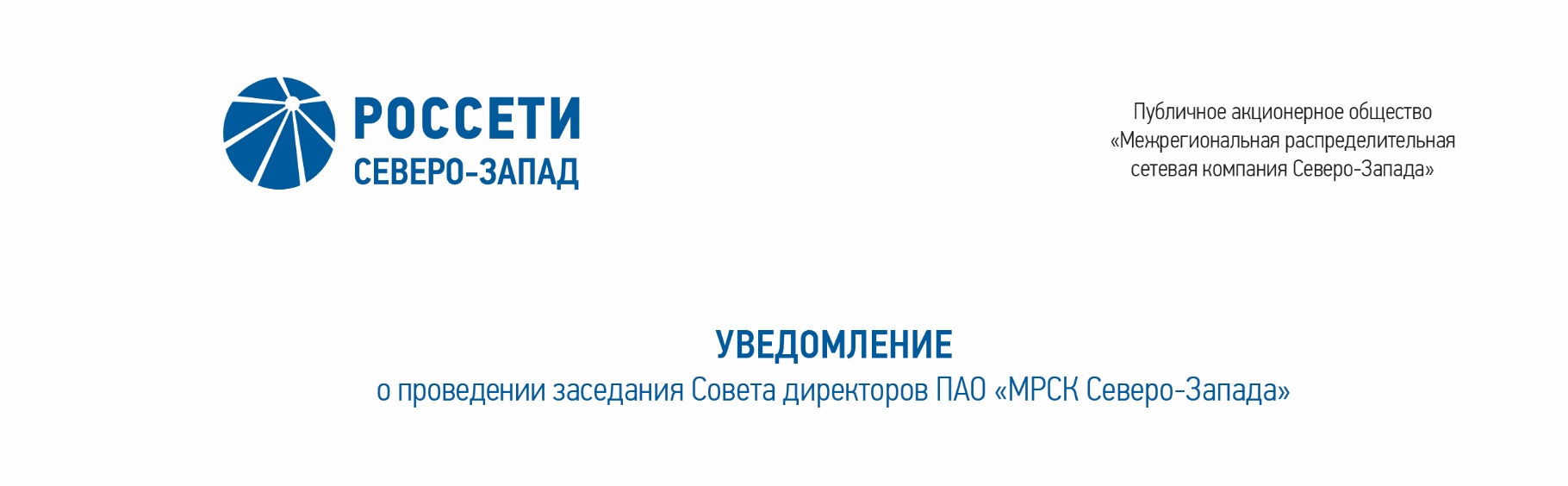 ПРОТОКОЛзаседания Комитета по стратегии Совета директоров ПАО «МРСК Северо-Запада»Форма проведения Комитета по стратегии – очная.Место проведения заседания: Москва, ул. Беловежская, д. 4, ПАО «Россети», 
каб. А6-027.Время начала заседания: 10:00.Председательствующий (лицо, подводящее итоги голосования): Председатель Комитета – Тихомирова Ольга Владимировна.Члены Комитета, принявшие участие в заседании:Головцов А.В.Горностаева М.А.Кормаков А.А.Крупенина А.И.Степанова М.Д.Черепанов Я.И.Члены Комитета, предоставившие письменное мнение (опросный лист) по вопросам повестки дня:Домнич В.А.Дронова Т.П.Морозов А.В.Рудаков Д.С.Число членов Комитета, принявших участие в заседании, составляет 11 членов 
из 11 избранных членов Комитета. Кворум имеется.Решения на заседаниях Комитета принимаются простым большинством голосов избранных членов Комитета.Приглашенные:1. Темнышев Александр Александрович – И.о. начальника департамента корпоративного управления и взаимодействия с акционерами ПАО «МРСК Северо-Запада».Приглашенные (в режиме видеоконференцсвязи):1.	Савин Николай Олегович – Член Правления, Заместитель генерального директора по инвестиционной деятельности ПАО «МРСК Северо-Запада»;2.	Шадрина Людмила Владимировна - Член Правления, Заместитель генерального директора по экономике и финансам ПАО «МРСК Северо-Запада»;3.	Горшкова Светлана Васильевна - начальник департамента реализации услуг по передаче электроэнергии, И.о. заместителя Генерального директора по развитию и реализации услуг ПАО «МРСК Северо-Запада»;4.	Артамонов Олег Владимирович – и.о. Начальника департамента капитального строительства ПАО «МРСК Северо-Запада»;5.	Сидорова Татьяна Александровна – начальник департамента экономики ПАО «МРСК Северо-Запада»;6.	Герасимов Евгений Викторович – начальник управления собственностью ПАО «МРСК Северо-Запада»;7.	Козлов Николай Николаевич – начальник департамента правового обеспечения ПАО «МРСК Северо-Запада»;8.	Евменова Ирина Винеровна – и.о. Начальника департамента технологического присоединения и перспективного развития ПАО «МРСК Северо-Запада».ПОВЕСТКА ДНЯ:О рассмотрении отчета об исполнении инвестиционной программы Общества за 1 полугодие 2019 года.О рассмотрении отчетов об исполнении сводного на принципах РСБУ и консолидированного на принципах МСФО бизнес-планов Группы ПАО «МРСК Северо-Запада» за 1 полугодие 2019 года.ВОПРОС № 1: О рассмотрении отчета об исполнении инвестиционной программы Общества за 1 полугодие 2019 года.СЛУШАЛИ:  Савина Николая Олеговича – Члена Правления, Заместителя генерального директора по инвестиционной деятельности ПАО «МРСК Северо-Запада».Доклад по вопросу «О рассмотрении отчета об исполнении инвестиционной программы Общества за 1 полугодие 2019 года» прилагается к протоколу. По итогам доклада докладчик ответил на вопросы членов Комитета.Вопрос, поставленный на голосование:Рекомендовать Совету директоров ПАО «МРСК Северо-Запада»: 1.	Принять к сведению отчет об исполнении инвестиционной программы Общества за 1 полугодие 2019 года в соответствии с приложениями к решению Совета директоров Общества.2.	Отметить:2.1.	Отклонения от плановых параметров инвестиционной программы ПАО «МРСК Северо-Запада», утвержденной приказом Минэнерго России от 21.12.2018 № 26@, по итогам 1 полугодия 2019 года в соответствии с приложением к решению Совета директоров Общества.2.2.	Риск применения региональными регулирующими органами отрицательной корректировки необходимой валовой выручки в связи с изменением (неисполнением) инвестиционной программы при реализации внеплановых инвестиционных проектов.Итоги голосования по данному вопросу:Решение принято.ПРОТОКОЛЬНО: Заместителю Генерального директора по инвестиционной деятельности Общества подготовить и направить членам Комитета по стратегии Совета директоров Общества:1. Информацию, содержащую полный анализ отклонений исполнения за 1 полугодие 2019 года показателей утвержденной инвестиционной программы Общества по показателям: «Освоение капитальных вложений», «Финансирование», «Ввод основных фондов».2. Информацию об исполнении инвестиционной программы Общества за 1 полугодие 2019 года в части льготного технологического присоединения с разбивкой по группам присоединяемой мощности. 3. Информацию о причинах снижения фактического объема финансирования инвестиционной программы за счет прибыли от технологического присоединения в 1 полугодии 2019 года относительно показателей утвержденной инвестиционной программы.ВОПРОС № 2: О рассмотрении отчетов об исполнении сводного на принципах РСБУ и консолидированного на принципах МСФО бизнес-планов Группы ПАО «МРСК Северо-Запада» за 1 полугодие 2019 года.СЛУШАЛИ:  Шадрину Людмилу Владимировну - Члена Правления, Заместителя генерального директора по экономике и финансам ПАО «МРСК Северо-Запада».Доклад по вопросу «О рассмотрении отчетов об исполнении сводного на принципах РСБУ и консолидированного на принципах МСФО бизнес-планов Группы ПАО «МРСК Северо-Запада» за 1 полугодие 2019 года» прилагается к протоколу.По итогам доклада докладчик ответил на вопросы членов Комитета.Вопрос, поставленный на голосование:Рекомендовать Совету директоров ПАО «МРСК Северо-Запада»:Принять к сведению отчеты об исполнении сводного на принципах РСБУ и консолидированного на принципах МСФО бизнес-планов Группы ПАО «МРСК Северо-Запада» за 1 полугодие 2019 года в соответствии с приложениями к решению Совета директоров Общества.Итоги голосования по данному вопросу:Решение принято.ПРОТОКОЛЬНО:Заместителю Генерального директора по экономике и финансам Общества:1. Подготовить и направить членам Комитета по стратегии Совета директоров Общества информацию с расшифровкой показателя «Прочая дебиторская задолженность» (Таблица 11 «Дебиторская задолженность» Отчета об исполнении сводного бизнес-плана на принципах РСБУ группы МРСК Северо-Запада за 1 полугодие 2019 года).2. Включать в презентационные материалы Комитета по стратегии Совета директоров Общества по вопросам «Отчет от исполнении бизнес-плана Общества» и «Отчет от исполнении сводного бизнес-плана на принципах РСБУ группы МРСК Северо-Запада» информацию о суммах задолженности и созданных резервах по крупным дебиторам на начало и конец отчетного периода.ПРИНЯТЫЕ РЕШЕНИЯ:По вопросу № 1 повестки дня:Рекомендовать Совету директоров ПАО «МРСК Северо-Запада»: 1.	Принять к сведению отчет об исполнении инвестиционной программы Общества за 1 полугодие 2019 года в соответствии с приложениями к решению Совета директоров Общества.2.	Отметить:2.1.	Отклонения от плановых параметров инвестиционной программы ПАО «МРСК Северо-Запада», утвержденной приказом Минэнерго России от 21.12.2018 № 26@, по итогам 1 полугодия 2019 года в соответствии с приложением к решению Совета директоров Общества.2.2.	Риск применения региональными регулирующими органами отрицательной корректировки необходимой валовой выручки в связи с изменением (неисполнением) инвестиционной программы при реализации внеплановых инвестиционных проектов.По вопросу № 2 повестки дня:Рекомендовать Совету директоров ПАО «МРСК Северо-Запада»:Принять к сведению отчеты об исполнении сводного на принципах РСБУ и консолидированного на принципах МСФО бизнес-планов Группы ПАО «МРСК Северо-Запада» за 1 полугодие 2019 года в соответствии с приложениями к решению Совета директоров Общества.Дата составления протокола: 25 октября 2019 года.Председатель Комитета							О.В. ТихомироваСекретарь Комитета				   		           С.И. Капырин23.10.2019№  5№п/пФ.И.О. члена КомитетаВарианты голосованияВарианты голосованияВарианты голосования№п/пФ.И.О. члена Комитета«За»«Против»«Воздержался»1.Тихомирова О.В.«За»--2.Головцов А.В.«За»--3.Горностаева М.А.«За»--4.Домнич В.А.«За»--5.Дронова Т.П.«За»--6.Кормаков А.А.«За»--7.Крупенина А.И.«За»--8.Морозов А.В.--«Воздержался»9.Рудаков Д.С.«За»--10.Степанова М.Д.«За»--11.Черепанов Я.И.«За»-№п/пФ.И.О. члена КомитетаВарианты голосованияВарианты голосованияВарианты голосования№п/пФ.И.О. члена Комитета«За»«Против»«Воздержался»1.Тихомирова О.В.«За»--2.Головцов А.В.«За»--3.Горностаева М.А.«За»--4.Домнич В.А.«За»--5.Дронова Т.П.«За»--6.Кормаков А.А.«За»--7.Крупенина А.И.--«Воздержался»8.Морозов А.В.--«Воздержался»9.Рудаков Д.С.«За»--10.Степанова М.Д.«За»--11.Черепанов Я.И.«За»--